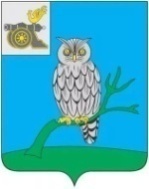 АДМИНИСТРАЦИЯ МУНИЦИПАЛЬНОГО ОБРАЗОВАНИЯ«СЫЧЕВСКИЙ РАЙОН»  СМОЛЕНСКОЙ ОБЛАСТИ П О С Т А Н О В Л Е Н И Еот  30 декабря 2021 года  № 754Об утверждении Положения об определении структуры, компетенции, порядка формирования и срока полномочий органов управления муниципального казенного и муниципального бюджетного учреждения, порядка принятия ими решений и выступления от имени муниципального казенного или муниципального бюджетного учрежденияВ соответствии с Федеральным законом от 12.01.1996 года № 7-ФЗ                    "О некоммерческих организациях", Администрация муниципального образования «Сычевский район» Смоленской области п о с т а н о в л я е т:1. Утвердить прилагаемое Положение об определении структуры, компетенции, порядка формирования и срока полномочий органов управления муниципального казенного и муниципального бюджетного учреждения, порядка принятия ими решений и выступления от имени муниципального казенного или муниципального бюджетного учреждения.2. Настоящее постановление вступает в силу с момента официального обнародования. 3. Контроль за исполнением настоящего постановления оставляю                      за собой.Глава муниципального образования«Сычевский район» Смоленской области                                     Т.В. НиконороваУТВЕРЖДЕНОпостановлением Администрациимуниципального образования"Сычевский " район Смоленской областиот 30.12.2021 года № 754ПОЛОЖЕНИЕОБ ОПРЕДЕЛЕНИИ СТРУКТУРЫ, КОМПЕТЕНЦИИ, ПОРЯДКА ФОРМИРОВАНИЯ И СРОКА ПОЛНОМОЧИЙ ОРГАНОВ УПРАВЛЕНИЯ МУНИЦИПАЛЬНОГО КАЗЕННОГО И МУНИЦИПАЛЬНОГО БЮДЖЕТНОГО УЧРЕЖДЕНИЯ, ПОРЯДКАПРИНЯТИЯ ИМИ РЕШЕНИЙ И ВЫСТУПЛЕНИЯ ОТ ИМЕНИ МУНИЦИПАЛЬНОГО КАЗЕННОГО ИЛИ МУНИЦИПАЛЬНОГО БЮДЖЕТНОГО УЧРЕЖДЕНИЯ1. Настоящее Положение об определении структуры, компетенции, порядка формирования и срока полномочий органов управления муниципального казенного и муниципального бюджетного учреждения, порядка принятия ими решений и выступления от имени муниципального казенного или муниципального бюджетного учреждения (далее - Положение)                в соответствии с Гражданским кодексом Российской Федерации, Федеральным законом "О некоммерческих организациях" регламентирует порядок определения структуры, компетенции, порядок формирования и срок полномочий органов управления муниципального казенного и муниципального бюджетного учреждения, порядка принятия ими решений и выступления от имени муниципального казенного или муниципального бюджетного учреждения, расположенных в собственности муниципального образования "Сычевский район" Смоленской области  (далее - казенное или бюджетное учреждение).2. Непосредственное управление деятельностью казенного или бюджетного учреждения осуществляет руководитель соответствующего казенного или бюджетного учреждения.3. Руководитель казенного или бюджетного учреждения действует                   на принципе единоначалия по вопросам, отнесенным к его компетенции.Руководитель казенного или бюджетного учреждения в соответствии                   с  Уставом учреждения, федеральным и областным законодательством, нормативно-правовыми актами органов местного самоуправления муниципального образования "Сычевский район" Смоленской области:- планирует, организует и контролирует работу казенного или бюджетного учреждения;- распоряжается имуществом казенного или бюджетного учреждения                   в пределах, установленных федеральным и областным законодательством, нормативно-правовыми актами органов местного самоуправления муниципального образования "Сычевский район" Смоленской области и Уставом казенного или бюджетного учреждения, заключает договоры, выдает доверенности;- является распорядителем средств, открывает лицевые счета                             в финансовом органе Администрации муниципального образования "Сычевский район" Смоленской области и в органе Федерального казначейства, подписывает финансовые и иные документы, касающиеся уставной деятельности казенного или бюджетного учреждения;- утверждает структуру и штаты казенного или бюджетного учреждения, устанавливает работникам должностные оклады, надбавки, доплаты к ним и другие выплаты стимулирующего характера;- издает приказы, отдает распоряжения и указания, обязательные для исполнения всеми работниками казенного или бюджетного учреждения;- осуществляет прием на работу работников казенного или бюджетного учреждения, заключает, изменяет и прекращает с ними трудовые договоры;- утверждает правила внутреннего трудового распорядка, положения о структурных подразделениях казенного или бюджетного учреждения, должностные инструкции работников казенного или бюджетного учреждения и другие локальные правовые акты;- применяет к работникам казенного или бюджетного учреждения меры поощрения и налагает на них дисциплинарные взыскания;- обеспечивает выполнение санитарно-гигиенических, противопожарных требований и иных требований по охране жизни и здоровья работников;- определяет компетенцию заместителей руководителя казенного или бюджетного учреждения;- осуществляет иные полномочия, соответствующие уставным задачам казенного или бюджетного учреждения и не противоречащие Уставу соответствующего учреждения, федеральному и областному законодательству, нормативно-правовым актам органов местного самоуправления.4. Руководитель казенного или бюджетного учреждения не вправе занимать оплачиваемые должности в других организациях, заниматься предпринимательской деятельностью (в том числе индивидуальной), кроме научной, творческой и преподавательской деятельности.5. Лица, состоящие в близком родстве или свойстве с работниками муниципального учреждения (родители, супруги, дети, братья, сестры, а также братья, сестры, родители и дети супругов), не могут быть назначены                          на должность руководителя муниципального учреждения, если их работа связана с непосредственной  подчиненностью или подконтрольностью одного из них другому;6. Если у руководителя муниципального учреждения в непосредственной подчиненности или подконтрольности имеются работники муниципального учреждения, состоящие в близком родстве или свойстве с руководителем муниципального учреждения (родители, супруги, дети, братья, сестры, а также братья, сестры, родители и дети супругов), то руководитель муниципального учреждения подлежит увольнению.7. Решение о назначении руководителя казенного или бюджетного учреждения принимается Администрацией муниципального образования "Сычевский район" Смоленской области в форме постановления. Проект постановления о назначении руководителя казенного или бюджетного учреждения разрабатывается структурным подразделением Администрации муниципального образования "Сычевский район" Смоленской области, в чьем ведомственном подчинении находится казенное или бюджетное учреждение.8. С руководителем казенного или бюджетного учреждения заключается трудовой договор в письменном виде в соответствии с Трудовым кодексом Российской Федерации.9. Руководитель казенного или бюджетного учреждения действует                    от имени казенного или бюджетного учреждения без доверенности и обязан добросовестно и разумно представлять его интересы на территории Российской Федерации и за ее пределами.